        Поштовани ученици и родитељи, 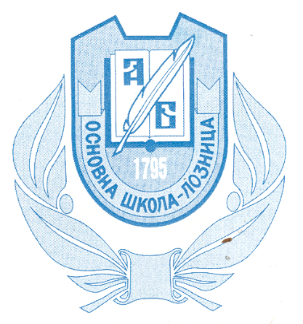        Желимо да вас информишемо са законски прописаним садржајима који се изучавају у оквиру програма слободних наставних активности. У складу са Законом о основама система образовања и васпитања и наставним планом за други циклус основног образовања и васпитања ученик обавезно бира једну слободну наставну активност. СЛОБОДНЕ НАСТАВНЕ АКТИВНОСТИ – VI РАЗРЕД       Слободне наставне активности су део плана наставе и учења и ученици у сваком разреду бирају један од три програма СНА који школа нуди. Након изјашњавања ученика формирају се групе на нивоу разреда. У случају да за одређени програм слободних наставних активности нема минимум заинтересованих ученика (15 ученика), ученик поново бира од преостала два понуђена програма. Одабрани програм је за ученика обавезан.         Планирано је да се за школску 2022/23.г. ученицима шестог разреда понуде следећи програми слободних наставних активности:1.   ЧУВАРИ ПРИРОДЕКључни појмови и садржаји који се изучавају у оквиру овог програма:Упознај живи свет своје околине- Биодиверзитет и његов значај- Истраживање биодиверзитета непосредне околине- Мапирање врстаЗначај живог света за човека- Лековите биљке- Самоникле јестиве биљке- Зачинске биљке- Аутохтоне расе и сорте- Значај биљног покривача- Утицај климатских промена на живи светПомозимо да преживе- Угроженост врста- Значај опрашивача- Утицај пестицида на живи светЈа чувам природу- Природни ресурси- Рационална употреба енергије- Рационална употреба воде- Понашање у природи- Заштићене природне вредности- Позитиван и негативан утицај човека на животну средину2.   ЦРТАЊЕ, ВАЈАЊЕ И СЛИКАЊЕКључни појмови и садржаји који се изучавају у оквиру овог програма:Цртање- Својства линија- Врсте цртежа- Цртачке техникеВајање- Својства облика- Стилизовање облика- Вајарске техникеСликање- Примарне, секундарне и терцијарне боје- Локални тон- Сликарске технике.3.  САЧУВАЈМО НАШУ ПЛАНЕТУКључни појмови и садржаји који се изучавају у оквиру овог програма:Положај и улога човека у природи- Основни појмови из области животне средине.- Утицај човека на животну средину.- Концепт одрживог развоја.- Спровођење акција у заштити и очувању животне средине (мали пројекти).Природна богаства (ресурси) и одрживо коришћење- Природни ресурси (богатства) – дефиниција, подела и значај.- Обновљиви и необновљиви природни ресурси.- Жива бића као природни ресурс (мали пројекти).- Одрживо коришћење ресурса.Извори и последице загађивања животне средине- Појам, извори и врсте загађивања.- Глобалне промене и глобалне последице.- Озонске рупе и последице на животну средину.- Смањење загађења од отпада.Биодиверзитет и геодиверзитет- Дефиниција биодиверзитета и геодиверзитета.- Угрожавање биодиверзитета и геодиверзитета.- Заштита биодиверзитета и геодиверзитета.